ГРАФИКприема-сдачи нормативов ВФСК ГТО в городском округе город Шахунья на ноябрь 2019 год12, 17, 26- пересдача испытаний(тестов) ВСЕ ОБЩЕОБРАЗОВАТЕЛЬНЫЕ УЧРЕЖДЕНИЯ Г.О.Г.ШАХУНЬЯНачальник Муниципального центра тестирования г.о.г. Шахунья                                                                                                                  Клюжева Е.Е.		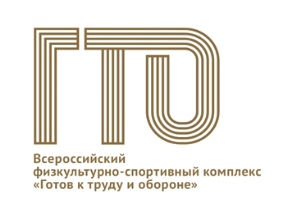 Муниципальный центр тестирования ВФСК ГТО городского округа город Шахунья Нижегородской областиМАУ «ФОК «Атлант» в г.Шахунья»606910, Нижегородская область, г.Шахунья, ул.Чапаева, д.2Ател. 8(83152)2-77-27,адрес эл.почты: mct-shah-gto@mail.ruДатаВремяОбщеобразовательное учреждениеВидиспытанийВидиспытанийВидиспытанийМесто проведения13.11.201916.11.201914.00-15.0012.00-16.00МБОУ Шахунская гимназия им. А.С. Пушкина(4 чел)Нижегородский фестиваль ВФСК ГТО среди обучающихся профессиональных организаций( 40 чел)г.Шахунья (ГБПОУ ШКАИ)г. Урень(ГБПОУ УИЭТ)г. Ветлуга (ГБПОУ ВЛАТТ)г. Семёнов (ГБПОУ СИХТ)Вапнавинскийр/он (ГБПОУ ВТЭТ)5-6СТУПЕНЬ (16-18 лет)5-6СТУПЕНЬ (16-18 лет)5-6СТУПЕНЬ (16-18 лет)МАУ «ФОК «Атлант»  в г.Шахунья»МАУ «ФОК «Атлант»  в г.Шахунья»13.11.201916.11.201914.00-15.0012.00-16.00МБОУ Шахунская гимназия им. А.С. Пушкина(4 чел)Нижегородский фестиваль ВФСК ГТО среди обучающихся профессиональных организаций( 40 чел)г.Шахунья (ГБПОУ ШКАИ)г. Урень(ГБПОУ УИЭТ)г. Ветлуга (ГБПОУ ВЛАТТ)г. Семёнов (ГБПОУ СИХТ)Вапнавинскийр/он (ГБПОУ ВТЭТ)Девушки 17 летДевушки 17 летЮноши17-18 летМАУ «ФОК «Атлант»  в г.Шахунья»МАУ «ФОК «Атлант»  в г.Шахунья»13.11.201916.11.201914.00-15.0012.00-16.00МБОУ Шахунская гимназия им. А.С. Пушкина(4 чел)Нижегородский фестиваль ВФСК ГТО среди обучающихся профессиональных организаций( 40 чел)г.Шахунья (ГБПОУ ШКАИ)г. Урень(ГБПОУ УИЭТ)г. Ветлуга (ГБПОУ ВЛАТТ)г. Семёнов (ГБПОУ СИХТ)Вапнавинскийр/он (ГБПОУ ВТЭТ)Обязательные испытания (тесты)Обязательные испытания (тесты)Обязательные испытания (тесты)МАУ «ФОК «Атлант»  в г.Шахунья»МАУ «ФОК «Атлант»  в г.Шахунья»13.11.201916.11.201914.00-15.0012.00-16.00МБОУ Шахунская гимназия им. А.С. Пушкина(4 чел)Нижегородский фестиваль ВФСК ГТО среди обучающихся профессиональных организаций( 40 чел)г.Шахунья (ГБПОУ ШКАИ)г. Урень(ГБПОУ УИЭТ)г. Ветлуга (ГБПОУ ВЛАТТ)г. Семёнов (ГБПОУ СИХТ)Вапнавинскийр/он (ГБПОУ ВТЭТ)1.Бег 30м(с)2.Наклон вперед из положения стоя с прямыми ногами на гимнастической скамье (от уровня скамьи (см)3.Подтягивание из виса  на высокой перекладине (кол.раз)4.Сгибание и разгибание рук в упоре лежа на полу (кол.раз)1.Бег 30м(с)2.Наклон вперед из положения стоя с прямыми ногами на гимнастической скамье (от уровня скамьи (см)3.Подтягивание из виса  на высокой перекладине (кол.раз)4.Сгибание и разгибание рук в упоре лежа на полу (кол.раз)1.Бег 30м(с)2.Наклон вперед из положения стоя с прямыми ногами на гимнастической скамье (от уровня скамьи (см)3.Подтягивание из виса  на высокой перекладине (кол.раз)4.Сгибание и разгибание рук в упоре лежа на полу (кол.раз)МАУ «ФОК «Атлант»  в г.Шахунья»МАУ «ФОК «Атлант»  в г.Шахунья»13.11.201916.11.201914.00-15.0012.00-16.00МБОУ Шахунская гимназия им. А.С. Пушкина(4 чел)Нижегородский фестиваль ВФСК ГТО среди обучающихся профессиональных организаций( 40 чел)г.Шахунья (ГБПОУ ШКАИ)г. Урень(ГБПОУ УИЭТ)г. Ветлуга (ГБПОУ ВЛАТТ)г. Семёнов (ГБПОУ СИХТ)Вапнавинскийр/он (ГБПОУ ВТЭТ)МАУ «ФОК «Атлант»  в г.Шахунья»МАУ «ФОК «Атлант»  в г.Шахунья»13.11.201916.11.201914.00-15.0012.00-16.00МБОУ Шахунская гимназия им. А.С. Пушкина(4 чел)Нижегородский фестиваль ВФСК ГТО среди обучающихся профессиональных организаций( 40 чел)г.Шахунья (ГБПОУ ШКАИ)г. Урень(ГБПОУ УИЭТ)г. Ветлуга (ГБПОУ ВЛАТТ)г. Семёнов (ГБПОУ СИХТ)Вапнавинскийр/он (ГБПОУ ВТЭТ)Испытания (тесты) по выборуИспытания (тесты) по выборуИспытания (тесты) по выборуМАУ «ФОК «Атлант»  в г.Шахунья»МАУ «ФОК «Атлант»  в г.Шахунья»13.11.201916.11.201914.00-15.0012.00-16.00МБОУ Шахунская гимназия им. А.С. Пушкина(4 чел)Нижегородский фестиваль ВФСК ГТО среди обучающихся профессиональных организаций( 40 чел)г.Шахунья (ГБПОУ ШКАИ)г. Урень(ГБПОУ УИЭТ)г. Ветлуга (ГБПОУ ВЛАТТ)г. Семёнов (ГБПОУ СИХТ)Вапнавинскийр/он (ГБПОУ ВТЭТ)5.Прыжок в длину с места толчком двумя ногами6.Поднимание туловища из положения лежа на спине (количество раз за 1 минуту)5.Прыжок в длину с места толчком двумя ногами6.Поднимание туловища из положения лежа на спине (количество раз за 1 минуту)5.Прыжок в длину с места толчком двумя ногами6.Поднимание туловища из положения лежа на спине (количество раз за 1 минуту)МАУ «ФОК «Атлант»  в г.Шахунья»МАУ «ФОК «Атлант»  в г.Шахунья»13.11.201916.11.201914.00-15.0012.00-16.00МБОУ Шахунская гимназия им. А.С. Пушкина(4 чел)Нижегородский фестиваль ВФСК ГТО среди обучающихся профессиональных организаций( 40 чел)г.Шахунья (ГБПОУ ШКАИ)г. Урень(ГБПОУ УИЭТ)г. Ветлуга (ГБПОУ ВЛАТТ)г. Семёнов (ГБПОУ СИХТ)Вапнавинскийр/он (ГБПОУ ВТЭТ)5-6 СТУПЕНЬ5-6 СТУПЕНЬ5-6 СТУПЕНЬМАУ «ФОК «Атлант»  в г.Шахунья»МАУ «ФОК «Атлант»  в г.Шахунья»13.11.201916.11.201914.00-15.0012.00-16.00МБОУ Шахунская гимназия им. А.С. Пушкина(4 чел)Нижегородский фестиваль ВФСК ГТО среди обучающихся профессиональных организаций( 40 чел)г.Шахунья (ГБПОУ ШКАИ)г. Урень(ГБПОУ УИЭТ)г. Ветлуга (ГБПОУ ВЛАТТ)г. Семёнов (ГБПОУ СИХТ)Вапнавинскийр/он (ГБПОУ ВТЭТ)Девушки 16-18 летДевушки 16-18 летЮноши 16-18 летМАУ «ФОК «Атлант»  в г.Шахунья»МАУ «ФОК «Атлант»  в г.Шахунья»13.11.201916.11.201914.00-15.0012.00-16.00МБОУ Шахунская гимназия им. А.С. Пушкина(4 чел)Нижегородский фестиваль ВФСК ГТО среди обучающихся профессиональных организаций( 40 чел)г.Шахунья (ГБПОУ ШКАИ)г. Урень(ГБПОУ УИЭТ)г. Ветлуга (ГБПОУ ВЛАТТ)г. Семёнов (ГБПОУ СИХТ)Вапнавинскийр/он (ГБПОУ ВТЭТ)Обязательные испытания (тесты)Обязательные испытания (тесты)Обязательные испытания (тесты)МАУ «ФОК «Атлант»  в г.Шахунья»МАУ «ФОК «Атлант»  в г.Шахунья»13.11.201916.11.201914.00-15.0012.00-16.00МБОУ Шахунская гимназия им. А.С. Пушкина(4 чел)Нижегородский фестиваль ВФСК ГТО среди обучающихся профессиональных организаций( 40 чел)г.Шахунья (ГБПОУ ШКАИ)г. Урень(ГБПОУ УИЭТ)г. Ветлуга (ГБПОУ ВЛАТТ)г. Семёнов (ГБПОУ СИХТ)Вапнавинскийр/он (ГБПОУ ВТЭТ)1.Сгибание и разгибание рук в упоре лежа на полу (кол. раз)( девушки2. Подтягивание из виса  на высокой перекладине (кол.раз) илиРывок гири 16 кг.(юноши)3.Наклон вперед из положения стоя с прямыми ногами на гимнастической скамье (от уровня скамьи (см)1.Сгибание и разгибание рук в упоре лежа на полу (кол. раз)( девушки2. Подтягивание из виса  на высокой перекладине (кол.раз) илиРывок гири 16 кг.(юноши)3.Наклон вперед из положения стоя с прямыми ногами на гимнастической скамье (от уровня скамьи (см)1.Сгибание и разгибание рук в упоре лежа на полу (кол. раз)( девушки2. Подтягивание из виса  на высокой перекладине (кол.раз) илиРывок гири 16 кг.(юноши)3.Наклон вперед из положения стоя с прямыми ногами на гимнастической скамье (от уровня скамьи (см)МАУ «ФОК «Атлант»  в г.Шахунья»МАУ «ФОК «Атлант»  в г.Шахунья»13.11.201916.11.201914.00-15.0012.00-16.00МБОУ Шахунская гимназия им. А.С. Пушкина(4 чел)Нижегородский фестиваль ВФСК ГТО среди обучающихся профессиональных организаций( 40 чел)г.Шахунья (ГБПОУ ШКАИ)г. Урень(ГБПОУ УИЭТ)г. Ветлуга (ГБПОУ ВЛАТТ)г. Семёнов (ГБПОУ СИХТ)Вапнавинскийр/он (ГБПОУ ВТЭТ)Испытания (тесты) по выборуИспытания (тесты) по выборуИспытания (тесты) по выборуМАУ «ФОК «Атлант»  в г.Шахунья»МАУ «ФОК «Атлант»  в г.Шахунья»13.11.201916.11.201914.00-15.0012.00-16.00МБОУ Шахунская гимназия им. А.С. Пушкина(4 чел)Нижегородский фестиваль ВФСК ГТО среди обучающихся профессиональных организаций( 40 чел)г.Шахунья (ГБПОУ ШКАИ)г. Урень(ГБПОУ УИЭТ)г. Ветлуга (ГБПОУ ВЛАТТ)г. Семёнов (ГБПОУ СИХТ)Вапнавинскийр/он (ГБПОУ ВТЭТ)4. Прыжок в длину с места толчком двумя ногами5. Плавание 50м.6. Стрельба из эл.оружия4. Прыжок в длину с места толчком двумя ногами5. Плавание 50м.6. Стрельба из эл.оружия4. Прыжок в длину с места толчком двумя ногами5. Плавание 50м.6. Стрельба из эл.оружияМАУ «ФОК «Атлант»  в г.Шахунья»МАУ «ФОК «Атлант»  в г.Шахунья»18.11.201920.11.201927.11.201913.3009.00-11.30МБОУ Шахунская СОШ №14(5 чел.)Взрослое население (индивидуально)МБОУ Хмелевицкая СОШ(6 чел)МБОУ Шахунская СОШ №14МБОУ Шахунская гимназия им. А.С. Пушкина4 СТУПЕНЬ (9 класс)4 СТУПЕНЬ (9 класс)4 СТУПЕНЬ (9 класс)МАУ «ФОК «Атлант»  в г.Шахунья»18.11.201920.11.201927.11.201913.3009.00-11.30МБОУ Шахунская СОШ №14(5 чел.)Взрослое население (индивидуально)МБОУ Хмелевицкая СОШ(6 чел)МБОУ Шахунская СОШ №14МБОУ Шахунская гимназия им. А.С. ПушкинаДевочки 13-15 летДевочки 13-15 летМальчики 13-15 летМАУ «ФОК «Атлант»  в г.Шахунья»18.11.201920.11.201927.11.201913.3009.00-11.30МБОУ Шахунская СОШ №14(5 чел.)Взрослое население (индивидуально)МБОУ Хмелевицкая СОШ(6 чел)МБОУ Шахунская СОШ №14МБОУ Шахунская гимназия им. А.С. ПушкинаОбязательные испытания (тесты)Обязательные испытания (тесты)Обязательные испытания (тесты)МАУ «ФОК «Атлант»  в г.Шахунья»18.11.201920.11.201927.11.201913.3009.00-11.30МБОУ Шахунская СОШ №14(5 чел.)Взрослое население (индивидуально)МБОУ Хмелевицкая СОШ(6 чел)МБОУ Шахунская СОШ №14МБОУ Шахунская гимназия им. А.С. Пушкина1.Бег 2 км1.	Наклон вперед из положения стоя с прямыми ногами на гимнастической скамье (от уровня скамьи (см)1.Бег 2 км1.	Наклон вперед из положения стоя с прямыми ногами на гимнастической скамье (от уровня скамьи (см)1.Бег 2 км1.	Наклон вперед из положения стоя с прямыми ногами на гимнастической скамье (от уровня скамьи (см)МАУ «ФОК «Атлант»  в г.Шахунья»18.11.201920.11.201927.11.201913.3009.00-11.30МБОУ Шахунская СОШ №14(5 чел.)Взрослое население (индивидуально)МБОУ Хмелевицкая СОШ(6 чел)МБОУ Шахунская СОШ №14МБОУ Шахунская гимназия им. А.С. ПушкинаИспытания (тесты) по выборуИспытания (тесты) по выборуИспытания (тесты) по выборуМАУ «ФОК «Атлант»  в г.Шахунья»18.11.201920.11.201927.11.201913.3009.00-11.30МБОУ Шахунская СОШ №14(5 чел.)Взрослое население (индивидуально)МБОУ Хмелевицкая СОШ(6 чел)МБОУ Шахунская СОШ №14МБОУ Шахунская гимназия им. А.С. Пушкина5. Прыжок в длину с места толчком двумя ногами.6.Поднимание туловища из положения лежа на спине (количество раз за 1 минуту)5. Прыжок в длину с места толчком двумя ногами.6.Поднимание туловища из положения лежа на спине (количество раз за 1 минуту)5. Прыжок в длину с места толчком двумя ногами.6.Поднимание туловища из положения лежа на спине (количество раз за 1 минуту)МАУ «ФОК «Атлант»  в г.Шахунья»18.11.201920.11.201927.11.201913.3009.00-11.30МБОУ Шахунская СОШ №14(5 чел.)Взрослое население (индивидуально)МБОУ Хмелевицкая СОШ(6 чел)МБОУ Шахунская СОШ №14МБОУ Шахунская гимназия им. А.С. Пушкина8 СТУПЕНЬ 8 СТУПЕНЬ 8 СТУПЕНЬ МАУ «ФОК «Атлант»  в г.Шахунья»18.11.201920.11.201927.11.201913.3009.00-11.30МБОУ Шахунская СОШ №14(5 чел.)Взрослое население (индивидуально)МБОУ Хмелевицкая СОШ(6 чел)МБОУ Шахунская СОШ №14МБОУ Шахунская гимназия им. А.С. ПушкинаМужчины 40-44Мужчины 40-44Мужчины 40-44МАУ «ФОК «Атлант»  в г.Шахунья»18.11.201920.11.201927.11.201913.3009.00-11.30МБОУ Шахунская СОШ №14(5 чел.)Взрослое население (индивидуально)МБОУ Хмелевицкая СОШ(6 чел)МБОУ Шахунская СОШ №14МБОУ Шахунская гимназия им. А.С. ПушкинаИспытания (тесты) по выборуИспытания (тесты) по выборуИспытания (тесты) по выборуМАУ «ФОК «Атлант»  в г.Шахунья»18.11.201920.11.201927.11.201913.3009.00-11.30МБОУ Шахунская СОШ №14(5 чел.)Взрослое население (индивидуально)МБОУ Хмелевицкая СОШ(6 чел)МБОУ Шахунская СОШ №14МБОУ Шахунская гимназия им. А.С. ПушкинаСтрельба из электронного оружияСтрельба из электронного оружияСтрельба из электронного оружияМАУ «ФОК «Атлант»  в г.Шахунья»18.11.201920.11.201927.11.201913.3009.00-11.30МБОУ Шахунская СОШ №14(5 чел.)Взрослое население (индивидуально)МБОУ Хмелевицкая СОШ(6 чел)МБОУ Шахунская СОШ №14МБОУ Шахунская гимназия им. А.С. Пушкина5-6 СТУПЕНЬ (16-18 лет5-6 СТУПЕНЬ (16-18 лет5-6 СТУПЕНЬ (16-18 летМАУ «ФОК «Атлант»  в г.Шахунья»18.11.201920.11.201927.11.201913.3009.00-11.30МБОУ Шахунская СОШ №14(5 чел.)Взрослое население (индивидуально)МБОУ Хмелевицкая СОШ(6 чел)МБОУ Шахунская СОШ №14МБОУ Шахунская гимназия им. А.С. ПушкинаОбязательные испытания (тесты)1.Бег 30м(с)2. Наклон вперед из положения стоя с прямыми ногами на гимнастической скамье (от уровня скамьи (см)3.Подтягивание из виса  на высокой/низкой перекладине (кол.раз)4.Сгибание и разгибание рук в упоре лежа на полу (кол.раз)Испытания (тесты) по выбору5. Прыжок в длину с места толчком двумя ногами.6. Поднимание туловища из положения лежа на спине (количество раз за 1 минуту)7.Стрельба из электронного оружия8.Метание теннисного мяча 150гр. 9.Метание снаряда 500гр/девушки 700гр/юноши1.Стрельба из эл. оружия.Обязательные испытания (тесты)1.Бег 30м(с)2. Наклон вперед из положения стоя с прямыми ногами на гимнастической скамье (от уровня скамьи (см)3.Подтягивание из виса  на высокой/низкой перекладине (кол.раз)4.Сгибание и разгибание рук в упоре лежа на полу (кол.раз)Испытания (тесты) по выбору5. Прыжок в длину с места толчком двумя ногами.6. Поднимание туловища из положения лежа на спине (количество раз за 1 минуту)7.Стрельба из электронного оружия8.Метание теннисного мяча 150гр. 9.Метание снаряда 500гр/девушки 700гр/юноши1.Стрельба из эл. оружия.Обязательные испытания (тесты)1.Бег 30м(с)2. Наклон вперед из положения стоя с прямыми ногами на гимнастической скамье (от уровня скамьи (см)3.Подтягивание из виса  на высокой/низкой перекладине (кол.раз)4.Сгибание и разгибание рук в упоре лежа на полу (кол.раз)Испытания (тесты) по выбору5. Прыжок в длину с места толчком двумя ногами.6. Поднимание туловища из положения лежа на спине (количество раз за 1 минуту)7.Стрельба из электронного оружия8.Метание теннисного мяча 150гр. 9.Метание снаряда 500гр/девушки 700гр/юноши1.Стрельба из эл. оружия.МАУ «ФОК «Атлант»  в г.Шахунья»